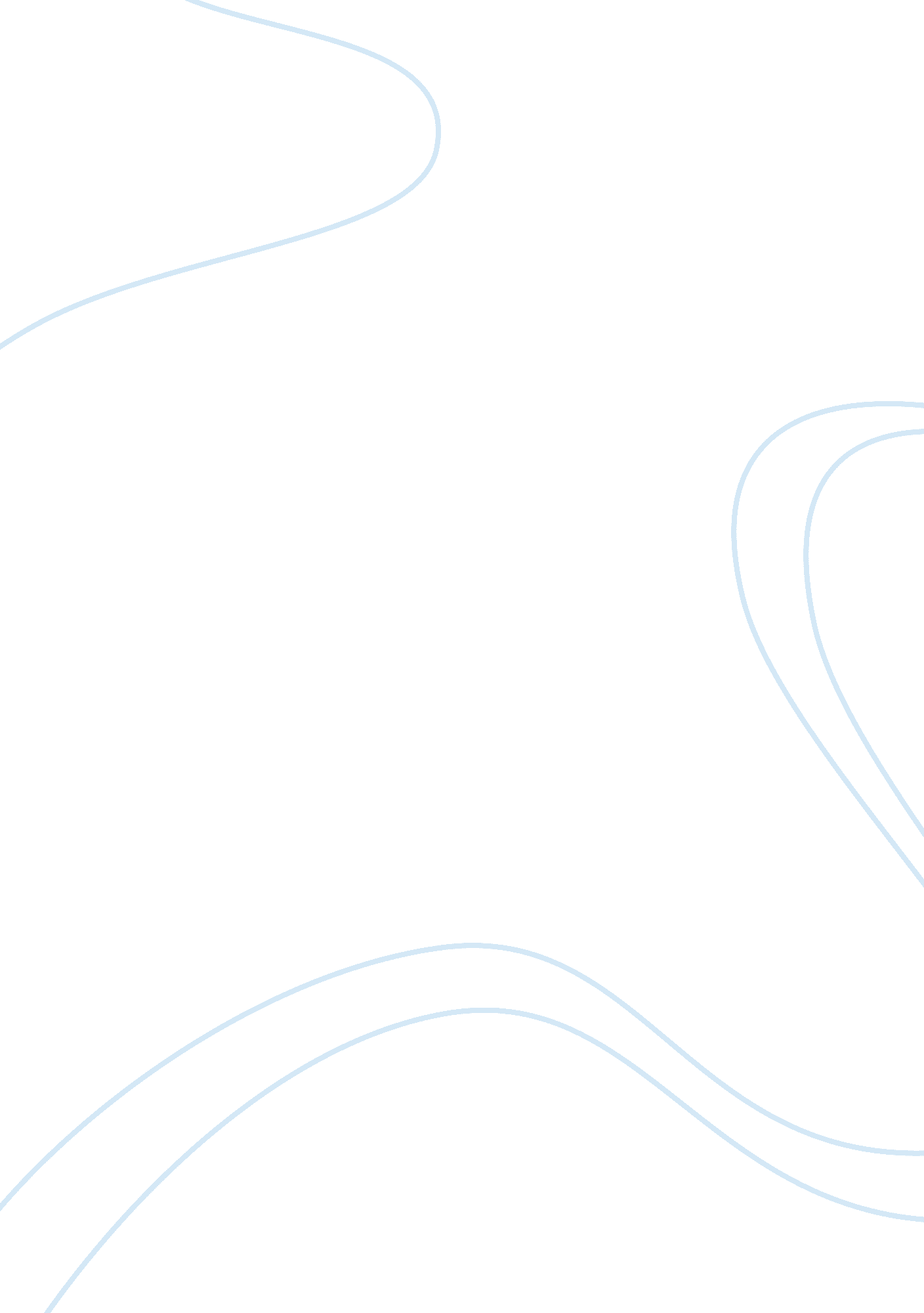 Of loveLife, Love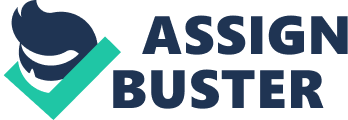 Of Love. I used to think relationships happen when people Just talk a lot to each other, but somehow I understand now that relationship Is more than that. A true relationship Is when a couple can come together not only because of common 'Interests' but also when they value godliness and shun evil desires. When they are able to tell each other, " Hey, I really want to change for the better - can you help me? " Sometimes, relationships aren't always the easiest. We have our humanly differences which leads us to annoy one another, or even despise each other. We grow in anger because we are unable to accept the things the other party does. Our weaknesses become too overwhelming for us all to handle. That's why we need love - because only love can help us overcome the inexcusable of each other. Does that mean though, that we Just 'accept' and merely forget our flaws? By no meaner! I've learnt that a relationship Is the ones which you are able to voice out each other disagreements and yet remain firm. They can tell each other " you have to change this part of yourself and the other party knows It's out of love and care. Sometimes you care more for each other's welfare that it's okay to remain angry for a while, for the better good. Relationship, for me, have evolved so much from Just 'hanging out together' to sharing with one another, loving each other in our ups and downs and above all : always telling each other to be better! When you found someone where you can find comfort in times of successes and times of grief, that's what make the relationship becomes strong, firm and unshakeable; even In the darkest of adversities. Before you can grow up, you must fall In love 3 times. Once you must fall In love with your best friend, ruling your friendship forever. This will teach you who your true friends are, and the fine line between friendship and more. Once you must fall in love with someone you believe to be perfect. You will learn that no one is perfect, and that you should never be treated as any less than you deserve. And once you must fall in love with someone that is exactly like you. This will teach you about who you are, and who you want to be. And when you're through with all that, you learn that the people who care about you the most are the ones that you hurt, and the ones that hurt you are the ones that you needed the most. But most of all, you learn that love is only a concept and is not something that can be defined, it is different to each person that experiences It. And you will learn to respect each and every person on this earth, knowing that everyone only wants to be loved. Love By Catherine somehow I understand now that relationship is more than that. A true relationship is hen a couple can come together not only because of common 'interests' but also meaner! I've learnt that a relationship is the ones which you are able to voice out each change this part of yourself and the other party knows it's out of love and care. Becomes strong, firm and unshakeable; even in the darkest of adversities. Before you can grow up, you must fall in love 3 times. Once you must fall in love with your best friend, ruining your friendship forever. This will teach you who your true person that experiences it. And you will learn to respect each and every person on 